Publicado en Barcelona el 01/12/2016 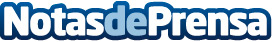 Leotec Smarthome: nueva solución para el Hogar ConectadoLa tecnológica española lanza al mercado una completa solución de productos inteligentes enfocados en la seguridad, el confort y el ahorro energéticoDatos de contacto:Gabriel Fernandez LusquiñosResponsable de comunicación de Leotec627860169Nota de prensa publicada en: https://www.notasdeprensa.es/leotec-smarthome-nueva-solucion-para-el-hogar Categorias: Telecomunicaciones Inteligencia Artificial y Robótica Cataluña E-Commerce Ciberseguridad Consumo http://www.notasdeprensa.es